PROGRAMMA SVOLTO e INDICAZIONI PER IL RECUPERODocente: CONTE MARCO	A.S. 2023/2024Disciplina: ITALIANO	Classe 2DCHMODIFICHE ALLA PROGRAMMAZIONI INIZIALE(riportare dalla relazione finale disciplina)CONOSCENZE / CONTENUTI SVILUPPATI(indicare gli argomenti trattati, suddivisi per periodo. Questa parte del modulo è utilizzabile per gli studenti con insufficienza nella disciplina ed è duplicabile per gli studenti sufficienti, qualora si intenda assegnare anche a questi ultimi attività estive specifiche)PRIMO PERIODOSECONDO PERIODOCastellanza, 07/06/2024	Firma del/i docente/i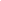 	..............................................	..............................................1) UNITÀ’ DI APPRENDIMENTO PROGRAMMATE A INIZIO ANNO MA NON AFFRONTATE, CON LE RELATIVE MOTIVAZIONINessuna 2) MODIFICHE ALLE UNITÀ’ DI APPRENDIMENTO AFFRONTATE E RELATIVE MOTIVAZIONINessunaArgomento / UdAPagine del libro / appunti per la teoriaPagine del libro / altro per gli eserciziIl testo poeticoSono stati affrontati, e sono in particolare da ripassare, i seguenti capitoli e paragrafi: Caratteristiche del testo poetico.Elementi di metrica.Denotazione e connotazione.Significante e significato.Le figure retoriche.Tema, ritmo e stile.Strumenti e tecniche per l’analisi del testo poetico.Elementi di riflessione sulla lingua funzionali all’uso.Sviluppo di un argomento attraverso l’analisi di testi poetici.Il libro è stato integrato con testi, schemi e riassunti condivisi sia su classroom sia sul RE (ad esempio moduli e/o esercizi di comprensione e analisi)Il testo teatraleI capitoli del manuale a cui fare riferimento per il ripasso sono i seguenti: Brevi cenni di storia del teatro.Caratteri formali e strutturali del testo teatrale.La commedia.La tragedia.Cenni al dramma borghese e al teatro novecentesco.Sulla storia del teatro sono state anche caricate slide ed analisi del testo sia su classroom che sul RE. Argomento / UdAPagine del libro / appunti per la teoriaPagine del libro / altro per gli eserciziI promessi SposiDato che la scelta dell’edizione di adozione del testo era libera, si sono integrate le pagine del volume manzoniano con appunti e materiali su classroom. Gli snodi tematici principalmente affrontati sono stati: Contestualizzazione dell’opera all’interno della poetica manzoniana e in relazione alla tendenza romantica.Aspetti tematici e stilistici fondamentali dell’opera.Lo schema narrativo.Lo schema dei personaggi e la loro caratterizzazione.Elementi di riflessione sulla lingua funzionali all’uso.Lo studio è stato integrato con video riassunti e documentari condivisi su classroom. Gli esercizi, svolti sul quaderno, riguardano per lo più riassunto di trama e caratteristiche dello stile e dei personaggi, nonchè i temi e la contestualizzazione storica dell’opera. Uso della lingua: sintassi della frase semplice e della frase complessa. Ecco gli argomenti del libro di testo su cui concentrarsi per il ripasso estivo: Analisi della frase semplice:Il soggettoIl predicatoAttributo e apposizioneI complementi diretti e i principali complementi indirettiAnalisi della frase complessa:Struttura del periodoLa proposizione principaleCoordinazione e subordinazioneLe principali tipologie di subordinate.Tramite classroom e in classe si sono forniti anche gli appunti dalle spiegazioni del docente,  tabelle, esercizi e quiz (vedasi classroom), ad esempio da Learning Apps, Kahoot, Wordwall e simili.